Departament Monitoringu ŚrodowiskaRegionalny Wydział Monitoringu Środowiska w Katowicachtel. +48 32 20 17 625              e-mail: rwmskatowice@gios.gov.pl            adres: ul. Wita Stwosza 2, 40-036 Katowice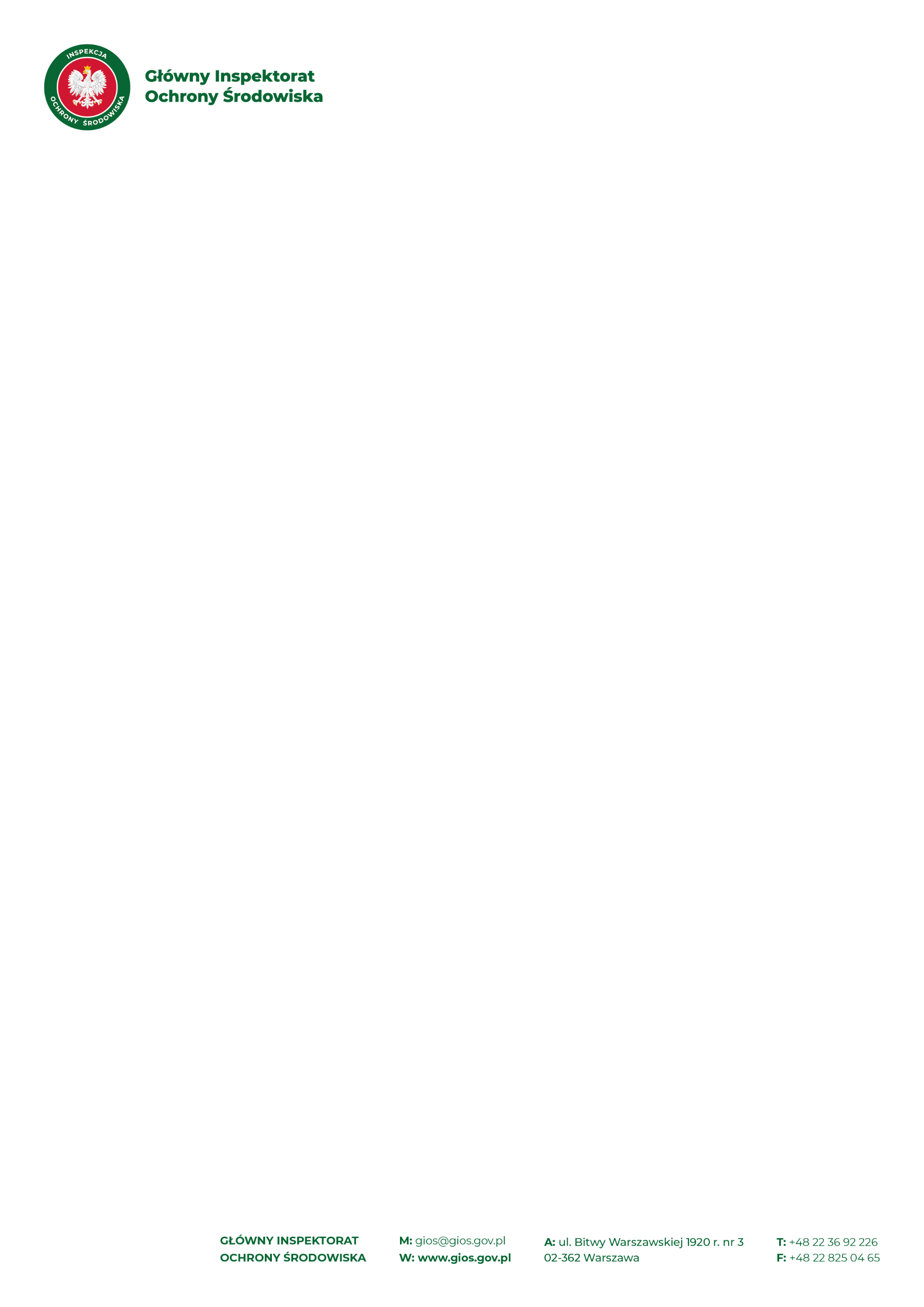 DM/KT/542-1/21/21/NG							Katowice, dn. 01.02.2021 r.Wojewódzkie Centrum Zarządzania Kryzysowego w KatowicachFax 32 256 22 13czkws@katowice.uw.gov.plInformacjao jakości powietrza w województwie śląskim*Mapy z prognozami stężeń jednogodzinnych, średniodobowych, maksymalnego stężenia 1-godzinnego, znajdują się na stronie internetowej Głównego Inspektoratu Ochrony Środowiska w Warszawie http://www.gios.gov.pl w zakładce „Jakość Powietrza – Prognozy Jakości Powietrza/Krótkoterminowe/Prognozy wojewódzkie/Śląskie” (link http://powietrze.gios.gov.pl/pjp/airPollution?woj=slaskie).Do wiadomości: Urząd Marszałkowski Województwa Śląskiego: powietrze@slaskie.pl,rzecznik@slaskie.pl, sekretariat.marszalka@slaskie.plWojewódzka Stacja Sanitarno – Epidemiologiczna w Katowicach: wsse.katowice@pis.gov.plBIEŻĄCE INFORMACJE ZE STACJI POMIAROWYCHhttp://powietrze.katowice.wios.gov.pl/dane-pomiarowe/automatyczneBIEŻĄCE INFORMACJE ZE STACJI POMIAROWYCHhttp://powietrze.katowice.wios.gov.pl/dane-pomiarowe/automatyczne31.01.2021 r.(niedziela)wystąpiły przekroczenia wartości dopuszczalnych średnich stężeń 24-godzinnych pyłu zawieszonego PM10 (50 µg/m3) na stacjach w Rybniku o 138%, Częstochowie (stacja komunikacyjna) o 102%, Cieszynie o 84%, Wodzisławiu Śląskim o 84%, Raciborzu o 80%, Goczałkowicach-Zdroju o 72%, Lublińcu o 62%, Zabrzu o 62%, Gliwicach o 56%, Zawierciu o  50%, Katowicach A4 (stacja komunikacyjna) o 42%, Żywcu o 32%, Bielsku-Białej o 30%, Tychach o 20%; poziom informowania dla pyłu zawieszonego PM10 w powietrzu został przekroczony na stacjach w Rybniku i Częstochowie (stacja komunikacyjna);nie wystąpiły przekroczenia wartości dopuszczalnych średnich stężeń: jednogodzinnych dwutlenku azotu (200 µg/m3), jednogodzinnych dwutlenku siarki (350 µg/m3), 24-godzinnych dwutlenku siarki (125 µg/m3), ośmiogodzinnych stężeń tlenku węgla (10000 µg/m3) oraz ośmiogodzinnych stężeń poziomu docelowego ozonu (120 µg/m3).01.02.2021 r.(pon.) godz. nocne i porannenie wystąpiły przekroczenia poziomów dopuszczalnych lub docelowych w odniesieniu do średnich stężeń jednogodzinnych i ośmiogodzinnych.w godzinach nocnych, porannych w Bielsku-Białej, Cieszynie, Częstochowie, Katowicach, Lublińcu, Rybniku, Sosnowcu, Goczałkowicach-Zdrój, Raciborzu, Tychach, Wodzisławiu Śląskim, Zabrzu, Zawierciu i Żywcu stężenia jednogodzinne pyłu PM10 przekraczały poziom 100 µg/m3 (dla pyłu zawieszonego nie ma określonej normy jednogodzinnej).PROGNOZOWANA JAKOŚĆ POWIETRZA(w oparciu o indeks jakości powietrza)*przygotowana przez Instytut Ochrony Środowiska – Państwowy Instytut Badawczy (IOŚ-PIB) w WarszawiePROGNOZOWANA JAKOŚĆ POWIETRZA(w oparciu o indeks jakości powietrza)*przygotowana przez Instytut Ochrony Środowiska – Państwowy Instytut Badawczy (IOŚ-PIB) w Warszawie01.02.2021 r.(poniedziałek)jakość powietrza na obszarze województwa śląskiego ze względu na poziom pyłu zawieszonego (stężenia dobowe) będzie dostateczna*; zanieczyszczenie powietrza stanowi zagrożenie dla zdrowia osób chorych, osób starszych, kobiet w ciąży oraz małych dzieci, zła*; osoby chore, osoby starsze, kobiety w ciąży oraz małe dzieci powinny unikać przebywania na wolnym powietrzu; pozostałe osoby powinny ograniczyć do minimum wszelką aktywność fizyczną na wolnym powietrzu i umiarkowana*; warunki umiarkowane do aktywności na wolnym powietrzu, lokalnie w części południowo-zachodniej bardzo zła; wszelkie aktywności na zewnątrz są odradzane; osoby chore, osoby starsze, kobiety w ciąży oraz małe dzieci powinny bezwzględnie unikać przebywania na wolnym powietrzu; pozostałe osoby powinny ograniczyć przebywanie na wolnym powietrzu do niezbędnego minimum.02.02.2021 r.(wtorek)jakość powietrza na obszarze województwa śląskiego ze względu na poziom pyłu zawieszonego (stężenia dobowe) będzie dostateczna* i umiarkowana*.Szczególnie w godzinach wieczornych, nocnych, porannych jednogodzinne stężenia pyłu zawieszonego mogą być podwyższone, wysokie i bardzo wysokie.